ЗАТВЕРДЖЕНО Наказ Міністерства розвитку громад, територій та інфраструктури України23 червня 2023 року № 535ЗРАЗОК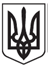 УКРАЇНАСВІДОЦТВО БОЦМАНА№ _______ВИДАНО НА ПІДСТАВІ ПОЛОЖЕНЬ НАЦІОНАЛЬНОГО ЗАКОНОДАВСТВАУряд України засвідчує, що _________________________________________________________,як установлено, має належну кваліфікацію відповідно до положень національного законодавства ___________________________________________________________________________________Дата народження власника свідоцтва _________________________________Свідоцтво видано ________________________________________											зворотний бік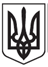 UKRAINECERTIFICATE OF BOATSWAIN№ _______ISSUED UNDER THE PROVISIONS OF THE NATIONAL LAWThe Government of Ukraine certifies that ________________________________________________ ,is duly qualified in accordance with the provisions of national legislation ___________________________________________________________________________________Date of birth _______________________Date of issue: ______________________The original of this certificate must be kept available while its holder is serving on a ship.Фотографія
власника свідоцтва___________________________________________________
 (посада, власне ім’я, прізвище та підпис уповноваженої 
посадової особи)Гербова печатка
___________________________________________________
 (підпис власника свідоцтва)Автентичність та дійсність цього документа відповідно до інформації у Державному реєстрі документів моряків України можуть бути перевірені за допомогою унікального QR коду або електронною поштою _______________________. 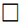 
Унікальний QR кодPhotograph of the holder of certificate
___________________________________________
 (Capacity, full name and signature of the authorized official)Official Seal___________________________________________
 (Signature of the holder of the certificate)The authenticity and validity of this document, according to information of the State Register of Seafarers’ Documents can be verified by QR code or by e-mail Unique QR codeНачальник Управління морського та річкового транспорту                           Ярослав ІЛЯСЕВИЧ